Jelovnik 16.10. – 20.10.2023.                  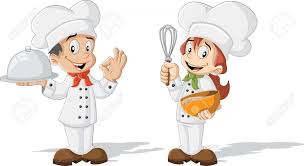 Ponedjeljak 16.10.DORUČAK : Polubijeli kruh, Linolada, čaj, mlijeko  - alergije : bezglutenski kruh, bezglutenski čoko namazUŽINA I : Sezonsko voćeRUČAK : Varivo kelj sa svinjetinom i povrće, kruh– alergije : polubijeli kruh, bezglutenski kruhUŽINA II : Voćni kolač s višnjama  - alergije: voćni kolač ( zamjensko brašno, bez jaja )Utorak 17.10.DORUČAK : Svečani doručak povodom obilježavanja Dana kruha ( domaći namazi, krafne, kroasani, slanci ) – alergije : polubijeli kruh, bezglutenski kruh, čaj  UŽINA I : Sezonsko voćeRUČAK : Pileći saft, tjestenina, kiseli krastavci – alergije : kuhani krumpirUŽINA II: Integralne kekse Srijeda 18.10.DORUČAK : Cornflakes s mlijekom  - alergije : pahuljice s rižinim mlijekom, bezglutenske pahuljice UŽINA I : Čajni kolutićiRUČAK : Bistra juha, mesna štruca, restani krumpir, zelje salataUŽINA II :MandarineČetvrtak 19.10.DORUČAK: Pohani kruh, čaj ili kakao – alergije : polubijeli kruh, med, čaj, bezglutenski kruhUŽINA I : Sezonsko voćeRUČAK : Varivo ječmena kaša sa suhim mesom i korjenastim povrćem, kruh UŽINA II: Štrudla od sira  - alergije : muffin s jabukom Petak 20.10.DORUČAK : Kuhana jaja, kruh sa sjemenkama, čaj ili kakao  - alergije : zdenka sir, polubijeli kruh, bezglutenski kruh UŽINA I : Sezonsko voće RUČAK : Juha od rajčice, pohani odrezak iverka, povrće na lešo - alergije : pileći naravni odrezakUŽINA II : Puding od vanilije -alergije: bezglutenski puding,puding sa zamjenskim mlijekom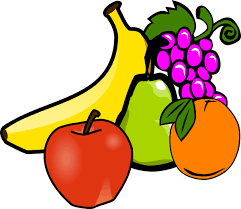 U slučaju potrebe vrtić zadržava pravo izmjene jelovnika. 